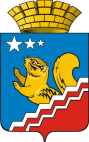 Свердловская областьГЛАВА ВОЛЧАНСКОГО ГОРОДСКОГО ОКРУГАпостановление20.06.2018 год										     № 279г. ВолчанскО внесении изменений в муниципальную программу Волчанского городского округа «Развитие муниципальной службы на 2015-2020 годы»В соответствии с Решением Волчанской городской Думы от 21.12.2017 года № 93 «О бюджете Волчанского городского округа на 2018 год и плановый период 2019 и 2020 годов», постановлением главы Волчанского городского округа от 20.11.2013 года № 921 «Об утверждении Порядка формирования и реализации муниципальных программ Волчанского городского округа» (с изменениями от 07.04.2015 года №224, от 24.09.2015 года № 691),ПОСТАНОВЛЯЮ:Внести в муниципальную программу Волчанского городского округа «Развитие муниципальной службы на 2015-2020 годы», утвержденную постановлением главы Волчанского городского округа от 16.12.2014 года №1058 «Об утверждении муниципальной программы Волчанского городского округа «Развитие муниципальной службы на 2015-2020 годы» следующие изменения:в паспорте:1) строку 3 «Цели и задачи муниципальной программы» изложить в следующей редакции:2) строку 5 «Перечень основных целевых показателей муниципальной программы» изложить в следующей редакции:3) строку 6 «Объемы финансирования программы по годам реализации» изложить в следующей редакции:4) в разделе 4 таблицу изложить в следующей редакции:5) Раздел 1 дополнить абзацами следующего содержания:«В целях реализации политики Волчанского городского округа в сфере связи, информационных технологий, совершенствования механизма муниципального управления на основе применения информационных технологий, оказания государственных и муниципальных услуг в сфере информационных технологий для формирования информационных ресурсов Волчанского городского округа и обеспечения доступа к ним и обеспечения защиты информации предусмотрены мероприятия по формированию современной информационной инфраструктуры.Реализация мероприятий направлена на решение следующих проблем:1) отсутствие комплексной инфраструктуры, обеспечивающей информационную безопасность электронных форм взаимодействия органов государственной власти и органов местного самоуправления Волчанского городского округа, между собой, с населением и организациями;2) наличие высокого уровня различия в использовании информационных технологий в Волчанском городском округе, различными слоями общества и органами государственной власти;3) преимущественно локальный, ведомственный характер внедрения современных средств на основе информационных технологий в муниципальном управлении;4) оказание государственных и муниципальных услуг, а также большинства юридически значимых действий в бумажном виде;5) недостаточность темпов развития инфраструктуры доступа населения к сайтам органов местного самоуправления Волчанского городского округа и другим средствам информационно-справочной поддержки и обслуживания населения.Возникновение вышеуказанных проблем обусловлено недостаточным уровнем развития информационных технологий муниципального управления в Волчанском городском округе.Учитывая, что одной из целей программы  является формирование современной информационной инфраструктуры, обеспечение высокого уровня ее доступности для предоставления на ее основе качественных услуг в социально значимых сферах, ее реализация позволит повысить качество жизни граждан, обеспечить развитие экономической, социально-политической, культурной и духовной сфер жизни общества, что в соответствии со Стратегией социально-экономического развития Волчанского городского округа, утвержденной Решением Думы Волчанского городского округа от 24.08.2017 года № 46 «Об утверждении Стратегии социально-экономического развития Волчанского городского округа на период до 2030 года», является основной целью социально-экономического развития Волчанского городского округа.6) Приложение № 1 изложить в новой редакции (Приложение №1);7) Приложение № 2 изложить в новой редакции (Приложение №2);8) Приложение № 3 изложить в новой редакции (Приложение №3).Настоящее постановление разместить на официальном сайте Волчанского городского округа в сети Интернет http://volchansk-adm.ru /.Контроль за исполнением настоящего постановления оставляю за собой.Глава городского округа						             А.В. ВервейнПриложение к постановлению главыВолчанского городского округаот  20.06.2018  года № 279Приложение №1к муниципальной программеВолчанского городского округа«Развитие муниципальной службы на 2015-2020 годы»ЦЕЛИ, ЗАДАЧИ И ЦЕЛЕВЫЕ ПОКАЗАТЕЛИРЕАЛИЗАЦИИ МУНИЦИПАЛЬНОЙ ПРОГРАММЫ ВОЛЧАНСКОГО ГОРОДСКОГО ОКРУГА«РАЗВИТИЕ МУНИЦИПАЛЬНОЙ СЛУЖБЫ НА 2015-2020 ГОДЫ»Приложение к постановлению главыВолчанского городского округаот  20.06.2018  года № 279Приложение № 2к муниципальной программеВолчанского городского округа«Развитие муниципальной службы на 2015-2020 годы»ПЛАН МЕРОПРИЯТИЙ
МУНИЦИПАЛЬНОЙ ПРОГРАММЫ ВОЛЧАНСКОГО ГОРОДСКОГО ОКРУГА
«РАЗВИТИЕ МУНИЦИПАЛЬНОЙ СЛУЖБЫ НА 2015-2020 ГОДЫ»Приложение к постановлению главы Волчанского городского округа от 20.06.2018 года № 279Приложение № 3к муниципальной программеВолчанского городского округа«Развитие муниципальной службы на 2015-2020 годы»ОПИСАНИЕСИСТЕМЫ УПРАВЛЕНИЯ РЕАЛИЗАЦИЕЙ МУНИЦИПАЛЬНОЙ ПРОГРАММЫ ВОЛЧАНСКОГО ГОРОДСКОГО ОКРУГА«РАЗВИТИЕ МУНИЦИПАЛЬНОЙ СЛУЖБЫ НА 2015-2020 ГОДЫ»3.Цели и задачи муниципальной программыЦели Программы:  Обеспечение реформирования и развития муниципальной службы Волчанского городского округа посредством создания системы управления муниципальной службой, формирования кадрового состава муниципальной службы из высококвалифицированных специалистов, способствующих повышению эффективности деятельности органов местного самоуправления Волчанского городского округа. Формирование современной информационной инфраструктуры, обеспечение высокого уровня ее доступности для предоставления на ее основе качественных  услуг в социально значимых сферах.Задачи Программы:1) Совершенствование нормативной правовой базы о муниципальной службе в Волчанском городском округе;2) Создание системы управление и внедрение эффективных технологий и современных методов кадровой работы, направленных на повышение профессионального уровня муниципальных служащих Волчанского городского округа и обеспечение условий для увеличения результативности их профессиональной служебной деятельности;3) Обеспечение открытости муниципальной службы Волчанского городского округа в интересах развития гражданского общества;4) Совершенствование механизма, обеспечивающего соблюдение муниципальными служащими Волчанского городского округа общих принципов служебного поведения;5) Обеспечение защиты социальных прав лиц, замещавших муниципальные должности и должности муниципальной службы в Волчанском городском округе, на получение пенсии за выслугу лет;6) Повышение информационной открытости деятельности органов местного самоуправления Волчанского городского округа в интересах развития гражданского общества;7) Развитие системы дополнительного профессионального образования муниципальных служащих органов местного самоуправления Волчанского городского округа;8) Применение информационных технологий в деятельности органов местного самоуправления Волчанского городского округа;9) Повышение доступности информационных ресурсов для граждан Волчанского городского округа.5.Перечень основных целевых показателей муниципальной программыДоля нормативных правовых актов, принятие которых  предусмотрено федеральным законодательством о муниципальной службе, противодействии коррупции, от общего количества нормативных актов, принятие которых предусмотрено законодательством;Доля заполнения отчетности в единой автоматизированной системе управления (АСУ) для передачи данных по формированию отчетности по муниципальной службе от общего количество отчетности в АСУ;Доля комиссий, советов и рабочих групп при главе Волчанского городского округа, в состав которых включены представители общественных организаций;Доля проведенных заседаний комиссии по соблюдению требований к служебному поведению и урегулированию конфликта интересов, информация о результатах которых размещена на официальном сайте Волчанского городского округа, от общего количества заседаний комиссий;Доля лиц, реализующих социальные права в Волчанском городском округе, от общего количества лиц, имеющих социальные права на получение пенсии за выслугу лет;Доля нормативных правовых актов, опубликованных в информационном бюллетене «Муниципальный Вестник» от общего количество нормативных правовых актов, требующих опубликования;Доля муниципальных служащих, получивших дополнительное профессиональное образование, от общего количества муниципальных служащих;Доля муниципальных учреждений и органов местного самоуправления Волчанского городского округа, подключенных к единой сети передачи данных Правительства Свердловской области;Количество       государственных    (муниципальных) услуг, предоставляемых    в электронном виде;Доля граждан, использующих механизм получения муниципальных и государственных услуг в электронной форме.6.Объемы финансирования Программы по годам реализацииВСЕГО: 15725,073тыс. руб.в том числе:2015 год – 2416,207 тыс. руб.2016 год – 2497,666 тыс. руб.2017 год – 2614,0 тыс. руб.2018 год – 2776,4 тыс. руб.2019 год – 2710,4 тыс. руб.2020 год  – 2710,4 тыс. руб.№ строкиВиды расходовВсего2015 год2016 год2017 год2018 год2019 год2020 год1Всего по муниципальной программе15725,0732416,2072497,6662614,02776,42710,42710,42Федеральный бюджет00000003Областной бюджет00000004Местный бюджет15725,0732416,2072497,6662614,02776,42710,42710,45Внебюджетные источники0000000№ п/пНаименование цели (целей) и задач, целевых показателейЕдиница измеренияЗначение целевого показателя реализации муниципальной программыЗначение целевого показателя реализации муниципальной программыЗначение целевого показателя реализации муниципальной программыЗначение целевого показателя реализации муниципальной программыЗначение целевого показателя реализации муниципальной программыЗначение целевого показателя реализации муниципальной программыЗначение целевого показателя реализации муниципальной программыИсточник значений показателей***№ п/пНаименование цели (целей) и задач, целевых показателейЕдиница измерения2014отчет2015 оценка2016план2017 план2018план2019план2020планИсточник значений показателей***12345678910111Цель1. Обеспечение реформирования и развития муниципальной службы Волчанского городского округа посредством создания системы управления муниципальной службой, формирования кадрового состава муниципальной службы из высококвалифицированных специалистов, способствующих повышению эффективности деятельности органов местного самоуправления Волчанского городского округаЦель1. Обеспечение реформирования и развития муниципальной службы Волчанского городского округа посредством создания системы управления муниципальной службой, формирования кадрового состава муниципальной службы из высококвалифицированных специалистов, способствующих повышению эффективности деятельности органов местного самоуправления Волчанского городского округаЦель1. Обеспечение реформирования и развития муниципальной службы Волчанского городского округа посредством создания системы управления муниципальной службой, формирования кадрового состава муниципальной службы из высококвалифицированных специалистов, способствующих повышению эффективности деятельности органов местного самоуправления Волчанского городского округаЦель1. Обеспечение реформирования и развития муниципальной службы Волчанского городского округа посредством создания системы управления муниципальной службой, формирования кадрового состава муниципальной службы из высококвалифицированных специалистов, способствующих повышению эффективности деятельности органов местного самоуправления Волчанского городского округаЦель1. Обеспечение реформирования и развития муниципальной службы Волчанского городского округа посредством создания системы управления муниципальной службой, формирования кадрового состава муниципальной службы из высококвалифицированных специалистов, способствующих повышению эффективности деятельности органов местного самоуправления Волчанского городского округаЦель1. Обеспечение реформирования и развития муниципальной службы Волчанского городского округа посредством создания системы управления муниципальной службой, формирования кадрового состава муниципальной службы из высококвалифицированных специалистов, способствующих повышению эффективности деятельности органов местного самоуправления Волчанского городского округаЦель1. Обеспечение реформирования и развития муниципальной службы Волчанского городского округа посредством создания системы управления муниципальной службой, формирования кадрового состава муниципальной службы из высококвалифицированных специалистов, способствующих повышению эффективности деятельности органов местного самоуправления Волчанского городского округаЦель1. Обеспечение реформирования и развития муниципальной службы Волчанского городского округа посредством создания системы управления муниципальной службой, формирования кадрового состава муниципальной службы из высококвалифицированных специалистов, способствующих повышению эффективности деятельности органов местного самоуправления Волчанского городского округаЦель1. Обеспечение реформирования и развития муниципальной службы Волчанского городского округа посредством создания системы управления муниципальной службой, формирования кадрового состава муниципальной службы из высококвалифицированных специалистов, способствующих повышению эффективности деятельности органов местного самоуправления Волчанского городского округаЦель1. Обеспечение реформирования и развития муниципальной службы Волчанского городского округа посредством создания системы управления муниципальной службой, формирования кадрового состава муниципальной службы из высококвалифицированных специалистов, способствующих повышению эффективности деятельности органов местного самоуправления Волчанского городского округа2Задача 1. Совершенствование нормативной правовой базы о муниципальной службе в Волчанском городском округеЗадача 1. Совершенствование нормативной правовой базы о муниципальной службе в Волчанском городском округеЗадача 1. Совершенствование нормативной правовой базы о муниципальной службе в Волчанском городском округеЗадача 1. Совершенствование нормативной правовой базы о муниципальной службе в Волчанском городском округеЗадача 1. Совершенствование нормативной правовой базы о муниципальной службе в Волчанском городском округеЗадача 1. Совершенствование нормативной правовой базы о муниципальной службе в Волчанском городском округеЗадача 1. Совершенствование нормативной правовой базы о муниципальной службе в Волчанском городском округеЗадача 1. Совершенствование нормативной правовой базы о муниципальной службе в Волчанском городском округеЗадача 1. Совершенствование нормативной правовой базы о муниципальной службе в Волчанском городском округеЗадача 1. Совершенствование нормативной правовой базы о муниципальной службе в Волчанском городском округе3Доля нормативных правовых актов, принятие которых  предусмотрено федеральным законодательством о муниципальной службе, противодействии коррупции, от общего количества нормативных актов, принятие которых предусмотрено законодательствомпроценты100100100100100100100Постановление Правительства Свердловской области от 21.10.2013 года №1276-ПП «Об утверждении государственной программы Свердловской области «Развитие кадровой политики в системе государственного и муниципального управления Свердловской области и противодействие коррупции в Свердловской области до 2020 года» 4Задача 2. Создание системы управление и внедрение эффективных технологий и современных методов кадровой работы, направленных на повышение профессионального уровня муниципальных служащих Волчанского городского округа и обеспечение условий для увеличения результативности их профессиональной служебной деятельностиЗадача 2. Создание системы управление и внедрение эффективных технологий и современных методов кадровой работы, направленных на повышение профессионального уровня муниципальных служащих Волчанского городского округа и обеспечение условий для увеличения результативности их профессиональной служебной деятельностиЗадача 2. Создание системы управление и внедрение эффективных технологий и современных методов кадровой работы, направленных на повышение профессионального уровня муниципальных служащих Волчанского городского округа и обеспечение условий для увеличения результативности их профессиональной служебной деятельностиЗадача 2. Создание системы управление и внедрение эффективных технологий и современных методов кадровой работы, направленных на повышение профессионального уровня муниципальных служащих Волчанского городского округа и обеспечение условий для увеличения результативности их профессиональной служебной деятельностиЗадача 2. Создание системы управление и внедрение эффективных технологий и современных методов кадровой работы, направленных на повышение профессионального уровня муниципальных служащих Волчанского городского округа и обеспечение условий для увеличения результативности их профессиональной служебной деятельностиЗадача 2. Создание системы управление и внедрение эффективных технологий и современных методов кадровой работы, направленных на повышение профессионального уровня муниципальных служащих Волчанского городского округа и обеспечение условий для увеличения результативности их профессиональной служебной деятельностиЗадача 2. Создание системы управление и внедрение эффективных технологий и современных методов кадровой работы, направленных на повышение профессионального уровня муниципальных служащих Волчанского городского округа и обеспечение условий для увеличения результативности их профессиональной служебной деятельностиЗадача 2. Создание системы управление и внедрение эффективных технологий и современных методов кадровой работы, направленных на повышение профессионального уровня муниципальных служащих Волчанского городского округа и обеспечение условий для увеличения результативности их профессиональной служебной деятельностиЗадача 2. Создание системы управление и внедрение эффективных технологий и современных методов кадровой работы, направленных на повышение профессионального уровня муниципальных служащих Волчанского городского округа и обеспечение условий для увеличения результативности их профессиональной служебной деятельностиЗадача 2. Создание системы управление и внедрение эффективных технологий и современных методов кадровой работы, направленных на повышение профессионального уровня муниципальных служащих Волчанского городского округа и обеспечение условий для увеличения результативности их профессиональной служебной деятельности5Доля заполнения отчетности в единой автоматизированной системе управления (АСУ) для передачи данных по формированию отчетности по муниципальной службе от общего количество отчетности в АСУпроценты100100100100100100100Постановление Правительства Свердловской области от 14.12.2012 год №1451-ПП «Об утверждении Положения об автоматизированной системе управления деятельностью исполнительных органов государственной власти Свердловской области»6Задача 3. Развитие механизма предупреждения коррупции, выявления и разрешения конфликта интересов на муниципальной службе в Волчанском городском округеЗадача 3. Развитие механизма предупреждения коррупции, выявления и разрешения конфликта интересов на муниципальной службе в Волчанском городском округеЗадача 3. Развитие механизма предупреждения коррупции, выявления и разрешения конфликта интересов на муниципальной службе в Волчанском городском округеЗадача 3. Развитие механизма предупреждения коррупции, выявления и разрешения конфликта интересов на муниципальной службе в Волчанском городском округеЗадача 3. Развитие механизма предупреждения коррупции, выявления и разрешения конфликта интересов на муниципальной службе в Волчанском городском округеЗадача 3. Развитие механизма предупреждения коррупции, выявления и разрешения конфликта интересов на муниципальной службе в Волчанском городском округеЗадача 3. Развитие механизма предупреждения коррупции, выявления и разрешения конфликта интересов на муниципальной службе в Волчанском городском округеЗадача 3. Развитие механизма предупреждения коррупции, выявления и разрешения конфликта интересов на муниципальной службе в Волчанском городском округеЗадача 3. Развитие механизма предупреждения коррупции, выявления и разрешения конфликта интересов на муниципальной службе в Волчанском городском округеЗадача 3. Развитие механизма предупреждения коррупции, выявления и разрешения конфликта интересов на муниципальной службе в Волчанском городском округе7Доля комиссий, советов и рабочих групп при главе Волчанского городского округа, в состав которых включены представители общественных организацийпроценты41,243,045,046,048,048,048,0Постановление главы Волчанского городского округа от 29.09.2014 года №775 «Об утверждении муниципальной комплексной Программы повышения качества жизни населения Волчанского городского округа на период до 2018 года «Новое качество жизни уральцев»8Задач 4. Совершенствование механизма, обеспечивающего соблюдение муниципальными служащими Волчанского городского округа общих принципов служебного поведенияЗадач 4. Совершенствование механизма, обеспечивающего соблюдение муниципальными служащими Волчанского городского округа общих принципов служебного поведенияЗадач 4. Совершенствование механизма, обеспечивающего соблюдение муниципальными служащими Волчанского городского округа общих принципов служебного поведенияЗадач 4. Совершенствование механизма, обеспечивающего соблюдение муниципальными служащими Волчанского городского округа общих принципов служебного поведенияЗадач 4. Совершенствование механизма, обеспечивающего соблюдение муниципальными служащими Волчанского городского округа общих принципов служебного поведенияЗадач 4. Совершенствование механизма, обеспечивающего соблюдение муниципальными служащими Волчанского городского округа общих принципов служебного поведенияЗадач 4. Совершенствование механизма, обеспечивающего соблюдение муниципальными служащими Волчанского городского округа общих принципов служебного поведенияЗадач 4. Совершенствование механизма, обеспечивающего соблюдение муниципальными служащими Волчанского городского округа общих принципов служебного поведенияЗадач 4. Совершенствование механизма, обеспечивающего соблюдение муниципальными служащими Волчанского городского округа общих принципов служебного поведенияЗадач 4. Совершенствование механизма, обеспечивающего соблюдение муниципальными служащими Волчанского городского округа общих принципов служебного поведения9Доля проведенных заседаний комиссии по соблюдению требований к служебному поведению и урегулированию конфликта интересов, информация о результатах которых размещена на официальном сайте Волчанского городского округа, от общего количества заседаний комиссийпроценты100100100100100100100Методические рекомендации по организации работы комиссий по соблюдению требований к служебному поведению федеральных государственных служащих  и урегулированию конфликта интересов в федеральных государственных органах, одобренные президиумом Совета при Президенте Российской Федерации по противодействию коррупции – Протокол от 13.04.2013 года №24)10Задача 5. Обеспечение защиты социальных прав лиц, замещавших муниципальные должности и должности муниципальной службы в Волчанском городском округе, на получение пенсии за выслугу летЗадача 5. Обеспечение защиты социальных прав лиц, замещавших муниципальные должности и должности муниципальной службы в Волчанском городском округе, на получение пенсии за выслугу летЗадача 5. Обеспечение защиты социальных прав лиц, замещавших муниципальные должности и должности муниципальной службы в Волчанском городском округе, на получение пенсии за выслугу летЗадача 5. Обеспечение защиты социальных прав лиц, замещавших муниципальные должности и должности муниципальной службы в Волчанском городском округе, на получение пенсии за выслугу летЗадача 5. Обеспечение защиты социальных прав лиц, замещавших муниципальные должности и должности муниципальной службы в Волчанском городском округе, на получение пенсии за выслугу летЗадача 5. Обеспечение защиты социальных прав лиц, замещавших муниципальные должности и должности муниципальной службы в Волчанском городском округе, на получение пенсии за выслугу летЗадача 5. Обеспечение защиты социальных прав лиц, замещавших муниципальные должности и должности муниципальной службы в Волчанском городском округе, на получение пенсии за выслугу летЗадача 5. Обеспечение защиты социальных прав лиц, замещавших муниципальные должности и должности муниципальной службы в Волчанском городском округе, на получение пенсии за выслугу летЗадача 5. Обеспечение защиты социальных прав лиц, замещавших муниципальные должности и должности муниципальной службы в Волчанском городском округе, на получение пенсии за выслугу летЗадача 5. Обеспечение защиты социальных прав лиц, замещавших муниципальные должности и должности муниципальной службы в Волчанском городском округе, на получение пенсии за выслугу лет11Доля лиц, реализующих социальные права в Волчанском городском округе, от общего количества лиц, имеющих социальные права на получение пенсии за выслугу летпроценты100100100100100100100Решение Волчанской городской Думы от 26.09.2013 года №88 «Об утверждении Положения «О порядке назначения и выплаты пенсии за выслугу лет лицам, замещавшим муниципальные должности Волчанского городского округа и должности муниципальной службы Волчанского городского округа»12Задача 6.Повышение информационной открытости деятельности органов местного самоуправления Волчанского городского округа в интересах развития гражданского обществаЗадача 6.Повышение информационной открытости деятельности органов местного самоуправления Волчанского городского округа в интересах развития гражданского обществаЗадача 6.Повышение информационной открытости деятельности органов местного самоуправления Волчанского городского округа в интересах развития гражданского обществаЗадача 6.Повышение информационной открытости деятельности органов местного самоуправления Волчанского городского округа в интересах развития гражданского обществаЗадача 6.Повышение информационной открытости деятельности органов местного самоуправления Волчанского городского округа в интересах развития гражданского обществаЗадача 6.Повышение информационной открытости деятельности органов местного самоуправления Волчанского городского округа в интересах развития гражданского обществаЗадача 6.Повышение информационной открытости деятельности органов местного самоуправления Волчанского городского округа в интересах развития гражданского обществаЗадача 6.Повышение информационной открытости деятельности органов местного самоуправления Волчанского городского округа в интересах развития гражданского обществаЗадача 6.Повышение информационной открытости деятельности органов местного самоуправления Волчанского городского округа в интересах развития гражданского обществаЗадача 6.Повышение информационной открытости деятельности органов местного самоуправления Волчанского городского округа в интересах развития гражданского общества13Доля опубликованных нормативных правовых актов, опубликованных в газете «Муниципальный Вестник» от общего количество нормативных правовых актов, требующих опубликованияпроценты100100100100100100100Федеральный закон от 09.02.2009 года №8-ФЗ «Об обеспечение доступа к информации о деятельности государственных органов и органов местного самоуправления»14Задача 7. Развитие системы дополнительного профессионального образования муниципальных служащих органов местного самоуправления Волчанского городского округаЗадача 7. Развитие системы дополнительного профессионального образования муниципальных служащих органов местного самоуправления Волчанского городского округаЗадача 7. Развитие системы дополнительного профессионального образования муниципальных служащих органов местного самоуправления Волчанского городского округаЗадача 7. Развитие системы дополнительного профессионального образования муниципальных служащих органов местного самоуправления Волчанского городского округаЗадача 7. Развитие системы дополнительного профессионального образования муниципальных служащих органов местного самоуправления Волчанского городского округаЗадача 7. Развитие системы дополнительного профессионального образования муниципальных служащих органов местного самоуправления Волчанского городского округаЗадача 7. Развитие системы дополнительного профессионального образования муниципальных служащих органов местного самоуправления Волчанского городского округаЗадача 7. Развитие системы дополнительного профессионального образования муниципальных служащих органов местного самоуправления Волчанского городского округаЗадача 7. Развитие системы дополнительного профессионального образования муниципальных служащих органов местного самоуправления Волчанского городского округаЗадача 7. Развитие системы дополнительного профессионального образования муниципальных служащих органов местного самоуправления Волчанского городского округа15Доля муниципальных служащих, получивших дополнительное профессиональное образование, от общего количества муниципальных служащихпроценты42,0не менее 33,0не менее 33,0не менее 33,0не менее 33,0не менее 33,0не менее 33,0Постановление Правительства Свердловской области от 21.10.2013 года №1276-ПП «Об утверждении государственной программы Свердловской области «Развитие кадровой политики в системе государственного и муниципального управления Свердловской области и противодействие коррупции в Свердловской области до 2020 года»16Цель 2.Формирование современной информационной инфраструктуры, обеспечение высокого уровня ее доступности для предоставления на ее основе качественных услуг в социально-значимых сферахЦель 2.Формирование современной информационной инфраструктуры, обеспечение высокого уровня ее доступности для предоставления на ее основе качественных услуг в социально-значимых сферахЦель 2.Формирование современной информационной инфраструктуры, обеспечение высокого уровня ее доступности для предоставления на ее основе качественных услуг в социально-значимых сферахЦель 2.Формирование современной информационной инфраструктуры, обеспечение высокого уровня ее доступности для предоставления на ее основе качественных услуг в социально-значимых сферахЦель 2.Формирование современной информационной инфраструктуры, обеспечение высокого уровня ее доступности для предоставления на ее основе качественных услуг в социально-значимых сферахЦель 2.Формирование современной информационной инфраструктуры, обеспечение высокого уровня ее доступности для предоставления на ее основе качественных услуг в социально-значимых сферахЦель 2.Формирование современной информационной инфраструктуры, обеспечение высокого уровня ее доступности для предоставления на ее основе качественных услуг в социально-значимых сферахЦель 2.Формирование современной информационной инфраструктуры, обеспечение высокого уровня ее доступности для предоставления на ее основе качественных услуг в социально-значимых сферахЦель 2.Формирование современной информационной инфраструктуры, обеспечение высокого уровня ее доступности для предоставления на ее основе качественных услуг в социально-значимых сферахЦель 2.Формирование современной информационной инфраструктуры, обеспечение высокого уровня ее доступности для предоставления на ее основе качественных услуг в социально-значимых сферах17Задача 8. Применение информационных технологий в деятельности органов местного самоуправления Волчанского городского округаЗадача 8. Применение информационных технологий в деятельности органов местного самоуправления Волчанского городского округаЗадача 8. Применение информационных технологий в деятельности органов местного самоуправления Волчанского городского округаЗадача 8. Применение информационных технологий в деятельности органов местного самоуправления Волчанского городского округаЗадача 8. Применение информационных технологий в деятельности органов местного самоуправления Волчанского городского округаЗадача 8. Применение информационных технологий в деятельности органов местного самоуправления Волчанского городского округаЗадача 8. Применение информационных технологий в деятельности органов местного самоуправления Волчанского городского округаЗадача 8. Применение информационных технологий в деятельности органов местного самоуправления Волчанского городского округаЗадача 8. Применение информационных технологий в деятельности органов местного самоуправления Волчанского городского округаЗадача 8. Применение информационных технологий в деятельности органов местного самоуправления Волчанского городского округа18Доля муниципальных          учреждений и           органов местного самоуправления  Волчанского городского округа, подключенных к единой  сети передачи данных   Правительства          Свердловской области   процентов-----100100Постановление Правительства Свердловской области от 11.10.2010 года  № 1477-ПП «Об утверждении областной целевой программы «Информационное общество Свердловской области» на 2011 - 2015 годы», постановление главы Волчанского городского округа от 18.07.2012 года № 460  «Об утверждении муниципальной целевой программы «Информатизация администрации Волчанского городского округа на 2011-2015 годы»,  Постановление Правительства Свердловской области от 29.10.2013 года № 1331-ПП «Об утверждении государственной программыСвердловской области «Развитие транспорта,дорожного хозяйства, связи и информационных технологийсвердловской области до 2020 года»19Задача 9. Повышение доступности информационных ресурсов для гражданЗадача 9. Повышение доступности информационных ресурсов для гражданЗадача 9. Повышение доступности информационных ресурсов для гражданЗадача 9. Повышение доступности информационных ресурсов для гражданЗадача 9. Повышение доступности информационных ресурсов для гражданЗадача 9. Повышение доступности информационных ресурсов для гражданЗадача 9. Повышение доступности информационных ресурсов для гражданЗадача 9. Повышение доступности информационных ресурсов для гражданЗадача 9. Повышение доступности информационных ресурсов для гражданЗадача 9. Повышение доступности информационных ресурсов для граждан20Количество       государственных    (муниципальных) услуг, предоставляемых    в электронном видеединиц-----7575Распоряжение ПравительстваСвердловской областиот 22.07.2013 года № 1021-РП«Об организации переводагосударственных имуниципальных услугв электронный вид»21Доля граждан,          использующих         механизм получения   государственных и      муниципальных услуг в электронной формепроцентов-----7,07,0Указ ПрезидентаРоссийской Федерации от 07 мая2012 года № 601 «Об основныхнаправлениях совершенствованиясистемы государственногоуправления», постановление главы Волчанского городского округа от 26.03.2013 года № 267 «Об утверждении целевых индикаторов, обеспечивающих достижение важнейших целевых показателей в областях экономической политики и муниципального управления на территории Волчанского городского округа»№
п/пНаименование мероприятияИсполнитель (соисполнитель) мероприятияИсполнитель (соисполнитель) мероприятияОбъемы расходов на выполнение мероприятия за счет всех источников ресурсного обеспечения, тыс.руб.Объемы расходов на выполнение мероприятия за счет всех источников ресурсного обеспечения, тыс.руб.Объемы расходов на выполнение мероприятия за счет всех источников ресурсного обеспечения, тыс.руб.Объемы расходов на выполнение мероприятия за счет всех источников ресурсного обеспечения, тыс.руб.Объемы расходов на выполнение мероприятия за счет всех источников ресурсного обеспечения, тыс.руб.Объемы расходов на выполнение мероприятия за счет всех источников ресурсного обеспечения, тыс.руб.Объемы расходов на выполнение мероприятия за счет всех источников ресурсного обеспечения, тыс.руб.Объемы расходов на выполнение мероприятия за счет всех источников ресурсного обеспечения, тыс.руб.№
п/пНаименование мероприятияИсполнитель (соисполнитель) мероприятияИсполнитель (соисполнитель) мероприятияВсего 2015 г.2016 г.2016 г.2017 г.2018 г.2019 г.2020 г.12334566789101ВСЕГО по муниципальной программе, в том числе15725,0732416,2072497,6662497,6662614,02776,42710,42710,42Федеральный бюджет000000003Областной бюджет000000004Местный бюджет15725,0732416,2072497,6662497,6662614,02776,42710,42710,45Внебюджетные источники000000006Мероприятие 1. Проведение аттестации муниципальных служащих с использованием современных кадровых технологийОрганы местного самоуправления Волчанского городского округаОрганы местного самоуправления Волчанского городского округа7Всего по мероприятию, в том числе000000008Федеральный бюджет000000009Областной бюджет0000000010Местный бюджет0000000011Внебюджетные источники0000000012Мероприятие 2. Совершенствование работы по формированию кадрового резерва для замещения должностей муниципальной службыОрганы местного самоуправления Волчанского городского округаОрганы местного самоуправления Волчанского городского округа13Всего по мероприятию, в том числе0000000014Федеральный бюджет0000000015Областной бюджет0000000016Местный бюджет0000000017Внебюджетные источники0000000018Мероприятие 3. Создание эффективной системы подбора и расстановки кадров с использованием современных конкурсных процедурОрганы местного самоуправления Волчанского городского округаОрганы местного самоуправления Волчанского городского округа19Всего по мероприятию, в том числе0000000020Федеральный бюджет0000000021Областной бюджет0000000022Местный бюджет0000000023Внебюджетные источники0000000024Мероприятие 4. Организация профессиональной переподготовки, курсов повышения квалификации муниципальных служащих, участие в семинарахОрганы местного самоуправления Волчанского городского округаОрганы местного самоуправления Волчанского городского округа25Всего по мероприятию, в том числе518,97953,675,66675,66649,513113,4113,4113,426Федеральный бюджет0000000027Областной бюджет0000000028Местный бюджет518,97953,675,66675,66649,513113,4113,4113,429Внебюджетные источники0000000030Мероприятие 5. Организация применения в профессиональной деятельности муниципальных служащих современных информационных и телекоммуникационных технологийОрганы местного самоуправления Волчанского городского округаОрганы местного самоуправления Волчанского городского округа31Всего по мероприятию, в том числе383,350,411,511,5171,450,050,050,032Федеральный бюджет0000000033Областной бюджет0000000034Местный бюджет383,350,411,511,5171,450,050,050,035Внебюджетные источники0000000036Мероприятие 6. Проведение специальной оценки условий труда37Всего по мероприятию, в том числе4,0870004,08700038Федеральный бюджет0000000039Областной бюджет0000000040Местный бюджет4,0870004,08700041Внебюджетные источники0000000042Мероприятие 7. Проведение ежегодного Дня местного самоуправления43Всего по мероприятию, в том числе80,020,000020,020,020,044Федеральный бюджет0000000045Областной бюджет0000000046Местный бюджет80,020,000020,020,020,047Внебюджетные источники0000000048Мероприятие 8. Организация и проведение диспансеризации, предварительных медицинских осмотров, периодических медицинских осмотровОрганы местного самоуправления Волчанского городского округаОрганы местного самоуправления Волчанского городского округа49Всего по мероприятию, в том числе55,651,04,64,6000050Федеральный бюджет0000000051Областной бюджет0000000052Местный бюджет55,651,04,64,6000053Внебюджетные источники0000000054Мероприятие 9. Обеспечение деятельности комиссии по соблюдению требований к служебному поведению и урегулированию конфликта интересовАдминистрация Волчанского городского округаАдминистрация Волчанского городского округа55Всего по мероприятию, в том числе0000000056Федеральный бюджет0000000057Областной бюджет0000000058Местный бюджет0000000059Внебюджетные источники0000000060Мероприятие 10. Совершенствование механизма контроля за соблюдением муниципальными служащими ограничений и запретов, связанных с прохождением муниципальной службыОрганы местного самоуправления Волчанского городского округаОрганы местного самоуправления Волчанского городского округа61Всего по мероприятию, в том числе0000000062Федеральный бюджет0000000063Областной бюджет0000000064Местный бюджет0000000065Внебюджетные источники0000000066Мероприятие 11. Организация представления муниципальными служащими и гражданами, претендующими на замещение должностей муниципальной службы, замещающими должности, включенные в Перечень, сведений о доходах и расходахОрганы местного самоуправления Волчанского городского округаОрганы местного самоуправления Волчанского городского округа67Всего по мероприятию, в том числе0000000068Федеральный бюджет0000000069Областной бюджет0000000070Местный бюджет00000000Внебюджетные источники0000000071Мероприятие 12. Приведение в соответствие с федеральным и региональным законодательством нормативных правовых актов, регулирующих вопросы муниципальной службыОрганы местного самоуправления Волчанского городского округаОрганы местного самоуправления Волчанского городского округа72Всего по мероприятию, в том числе0000000073Федеральный бюджет0000000074Областной бюджет0000000075Местный бюджет0000000076Внебюджетные источники0000000077Мероприятие 13. Освещение в средствах массовой информации вопросов о деятельности органов местного самоуправления в целях повышения престижа муниципальной службы, формирование позитивного отношения граждан к муниципальным служащим и обеспечение доступности информации о работе органов местного самоуправленияАдминистрация Волчанского городского округаАдминистрация Волчанского городского округа78Всего по мероприятию, в том числе3577,4400,0500,0500,0677,4800,0600,0600,079Федеральный бюджет0000000080Областной бюджет 0000000081Местный бюджет3577,4400,0500,0500,0677,4800,0600,0600,082Внебюджетные источники0000000083Мероприятие 14. Реализация социальных гарантий пенсионного обеспечения лиц, замещавших муниципальные должности, и муниципальных служащихАдминистрация Волчанского городского округаАдминистрация Волчанского городского округа84Всего по мероприятию, в том числе10837,7071841,2071905,91905,91711,61793,01793,01793,085Федеральный бюджет0000000086Областной бюджет0000000087Местный бюджет10837,7071841,2071905,91905,91711,51793,01793,01793,088Внебюджетные источники0000000089Мероприятие 15. Техническое сопровождение устройств криптографической  защиты VipNetАдминистрация Волчанского городского округаАдминистрация Волчанского городского округа90Всего по мероприятию, в том числеАдминистрация Волчанского городского округаАдминистрация Волчанского городского округа198,0-----99,099,091Федеральный бюджетАдминистрация Волчанского городского округаАдминистрация Волчанского городского округа0000000092Областной бюджетАдминистрация Волчанского городского округаАдминистрация Волчанского городского округа0000000093Местный бюджетАдминистрация Волчанского городского округаАдминистрация Волчанского городского округа198,0-----99,099,094Внебюджетные источники0000000095Мероприятие 16. Обслуживание официального сайта Волчанского городского округаАдминистрация Волчанского городского округа Администрация Волчанского городского округа 96Всего по мероприятию, в том числеАдминистрация Волчанского городского округа Администрация Волчанского городского округа 70,0-----35,035,067Федеральный бюджетАдминистрация Волчанского городского округа Администрация Волчанского городского округа 0000000098Областной бюджетАдминистрация Волчанского городского округа Администрация Волчанского городского округа 0000000099Местный бюджетАдминистрация Волчанского городского округа Администрация Волчанского городского округа 70,0-----35,035,0100Внебюджетные источникиАдминистрация Волчанского городского округа Администрация Волчанского городского округа 00000000Ответственный за реализацию муниципальной программы в целом (наименование главного распорядителя бюджетных средств, Ф.И.О. и должность ответственного лица)Администрация Волчанского городского округаБородулина И.В. – заместитель главы администрации Волчанского городского округа по социальным вопросамКраткое описание порядка организации работы по реализации муниципальной программыВ соответствии с Порядком формирования и реализации муниципальных программ, утвержденным постановлением главы Волчанского городского округа от 20.11.2013 года №921 (в редакции от 07.04.2015 года №224, от 24.09.2015 года № 691)Наименование структурного подразделения главного распорядителя бюджетных средств, ответственного за координацию мероприятий муниципальной программыОрганизационный отдел администрации Волчанского городского округаОтветственный за мониторинг реализации муниципальной программы и составление форм отчетности о реализации муниципальной программы (Ф.И.О. и должность сотрудника)Гаскарова А.С. – начальник организационного отдела администрации Волчанского городского округа